Arbeidsprogram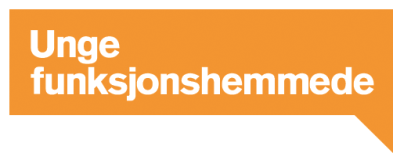 forUnge funksjonshemmede2019Unge funksjonshemmede er en interesseorganisasjon for 37 frivillige ungdomsorganisasjoner, som til sammen har over 25 000 medlemmer. Siden 1980 har Unge funksjonshemmede kjempet for deltakelse og likestilling for ungdom med funksjonsnedsettelser og kroniske sykdommer.I dag er vi en sentral kunnskapsleverandør og samarbeidspartner for alle som jobber med utdanning, arbeidsliv, helse, levekår og organisasjonsutvikling for unge med funksjonsnedsettelser og kroniske sykdommer. Unge funksjonshemmede er partipolitisk uavhengig. Organisasjonen er demokratisk og selvstendig, og har eget styre, eget regnskap og egne vedtekter. Arbeidsprogrammet tar utgangspunkt i Unge funksjonshemmedes vedtekter og prinsipprogram. Arbeidsprogrammet er uttrykk for medlemsorganisasjonenes felles politiske og organisatoriske prioriteringer for 2019, og definerer resultatmål og suksesskriterier. I de politiske og organisatoriske prioriteringene inngår også internasjonalt arbeid, kunnskapsinnhenting og -formidling, kommunikasjon og driftsoppgaver. Styret i Unge funksjonshemmede vil på grunnlag av vedtatt arbeidsprogram utarbeide en handlingsplan, med enkelttiltak og retningslinjer for det løpende arbeidet. Interessepolitisk arbeid Unge funksjonshemmede vil jobbe for å innlemme hele vår politikk i den helhetlige strategiplanen for likestilling av personer med nedsatt funksjonsevne og prioritere dette arbeidet.PRIORITET NR. 1: Deltakelse og levekår  Unge funksjonshemmede oppgir i mindre grad enn andre at de synes livet er meningsfullt. Vi lever ikke livene våre kun på arbeid, skole og i helseinstitusjoner. Mulighet til å delta i idretten, på fritidsaktiviteter, kulturarenaer og i demokratiske prosesser er grunnleggende for mestring, sosialt nettverk og likestilling. Mange med funksjonsnedsettelser og kroniske sykdommer opplever store barrierer for deltakelse.Ungdom med funksjonsnedsettelser og kroniske sykdommer må sikres levekår og mulighet til deltakelse i samfunnet på linje med andre. Ungdom med funksjonsnedsettelser og kroniske sykdommer skal oppleve frihet fra diskriminering. Funksjonshemmedes rett til å leve selvstendige og likestilte liv på alle livets områder er nedfelt i FN-konvensjonen om rettighetene til mennesker med nedsatt funksjonsevne (CRPD). Norge må oppfylle forpliktelsene i internasjonale konvensjoner om rettighetene til personer med funksjonsnedsettelser, og jobbe for bedre levekår for ungdom med funksjonsnedsettelser og kronisk sykdom gjennom utviklingssamarbeid og på internasjonale arenaer der Norge deltar. Prioriterte sakerPrioritet 1: Jobbe for at CRPD innlemmes i norsk lov, at tolkningserklæringene mot artikkel 12, 14 og 25 i konvensjonen blir fjernet, og tilleggsprotokollen om individklageordning blir ratifisert. Jobbe for å redusere geografiske forskjeller i oppfyllelse av rettigheter.Prioritet 2: Jobbe for å bryte ned barrierer knyttet til manglende universell utforming, mangelfull digitalisering, hjelpemidler, transport og informasjon, som hindrer deltakelse i idrett, kultur og andre fritidsarenaer for unge med nedsatt funksjonsevne og kroniske sykdommer.Prioritet 3: Jobbe for at rettigheten til brukerstyrt personlig assistanse (BPA) forskriftsfestes. Forskriften må vektlegge ordningen som et likestillingsverktøy, og sikre at man kan leve frie og selvstendige liv uansett hvor man bor. Kommunenes kompetanse om BPA må styrkes.Prioritet 4: Jobbe for å bygge ned barrierer for demokratisk deltakelse. Unge med funksjonsnedsettelser og kronisk sykdom skal ha like muligheter som andre til å være politisk aktive, og funksjonshemmede må sikres muligheten for reelt hemmelige valg og tilgjengelige stemmelokaler.PRIORITET NR. 2: Utdanning og arbeidForskning viser at for personer med funksjonsnedsettelser eller kroniske sykdommer, er utdanning enda viktigere for å komme i jobb enn for andre grupper. Lavere utdanningsnivå eller ikke fullført utdanning er hovedårsaken til at personer med funksjonsnedsettelser og kroniske sykdommer i mindre grad deltar i arbeidslivet og i liten grad får økt inntekt etter fylte 30 år enn de fleste andre. Å delta i arbeidslivet er viktig for å leve selvstendige liv, og gir mulighet til bruke evnene sine, bidra til samfunnet og inngå i et fellesskap på en arbeidsplass. Det er også god samfunnsøkonomi å gjøre nytte av ressursene til ungdom med funksjonsnedsettelser og kronisk sykdom.Prioriterte sakerPrioritet 1: Jobbe for økt tilrettelegging av undervisning, læremidler og læringsmiljø i grunnskole, videregående opplæring, og høyere utdanning. Dette innebærer å øke kompetansen om elever og studenters rettigheter blant elever, studenter og ansatte i skole og høyere utdanning.Prioritet 2: Jobbe for å bevare retten til spesialundervisning. Den medfølgende klageadgang må sikres, og rettigheten styrkes ved at brudd får konsekvenser. Jobbe for at spesialundervisning skal utformes og gis av kvalifisert undervisningspersonell, og at kompetanse om spesialpedagogisk metode kommer inn i lærerutdanningen.Prioritet 3: Jobbe for å fjerne den øvre aldergrensen på 22 år og taket på tre års varighet for utdanning som arbeidsrettet tiltak, og for saksbehandlere i NAV skal ha fleksibilitet til å bruke skjønn når vedtak om utdanning som arbeidsrettet tiltak skal fattes. Utdanning som arbeidsrettet tiltak må kunne gis til deltidsstudier. Bruken av utdanning som arbeidsrettet tiltak og andre tiltak som gir formell kompetanse må økes og prioriteres.Prioritet 4: Jobbe for fornyelse av delmål 2 i IA-avtalen. Sikre at Unge funksjonshemmede blir hørt i revisjonen av avtalen, i arbeidet til sysselsettingsutvalget, og i inkluderingsdugnaden. Sørge for at samtlige prosesser blir fulgt opp med god medvirkning, og fører til tiltak som bidrar til økt sysselsetting av ungdom med funksjonsnedsettelser og kronisk sykdom.PRIORITET NR. 3: Ungdomshelse Ungdom i Norge møter i dag et helsevesen som ofte ikke er tilpasset behovene og livssituasjonen til unge mennesker. Helsepersonell har ofte lite kompetanse om ungdoms særskilte livssituasjon og behov. Skolehelsetjenesten og andre lokale lavterskeltilbud er mange steder lite utbygd eller ikke-eksisterende. Det finnes ingen nasjonale retningslinjer for overganger for ungdom i helsevesenet. Habiliterings- og rehabiliteringstilbudet til ungdom er mangelfullt, og informasjon når ofte ikke fram til ungdommene. Mange unge med funksjonsnedsettelser og kroniske sykdommer bruker helsetjenester oftere og over lengre tid enn andre grupper på sin alder. Ungdom er forskjellige, men helsetilbudene er gjerne lite fleksible, og innrettet enten mot yngre barn eller voksne. Vi har alle en fysisk, psykisk og seksuell helse, og helsevesenet må se hele mennesket. Prioriterte saker Prioritet 1: Arbeide for nasjonale retningslinjer for overganger mellom barne- og voksenavdeling i helsevesenet.Prioritet 2: Jobbe for økt kompetanse om psykisk helse og funksjonsnedsettelser og kroniske sykdommer, både i spesialisthelsetjenesten og i lavterskeltilbud som skolehelsetjenesten og helsestasjoner for ungdom. Prioritet 3: Jobbe for økt oppmerksomhet rundt, og mer forskning på, trakassering, vold og overgrep mot personer med nedsatt funksjonsevne. Lavterskeltilbud for ungdom som har opplevd vold, overgrep og trakassering skal være tilgjengelige for alle uansett funksjonsevne. Som paraply skal Unge funksjonshemmede bidra til gode varslingsrutiner i medlemsorganisasjonene.Prioritet 4: Jobbe for at tannhelse kommer inn i folketrygden for alle.Prioritet 5: Jobbe for å løfte ungdomsperspektivet i ny nasjonal strategi for sjeldne diagnoser, og videreføre arbeidet for unge sjeldne på feltet for øvrig.Prioritet 6: Jobbe for økt åpenhet om funksjonshemmedes seksualitet. Unge med funksjonsnedsettelser og kroniske sykdommer skal sikres tilgang til tilpasset kunnskap og rådgivning om seksualitet, seksualtekniske hjelpemidler og fertilitetsproblematikk.PRIORITET NR. 4: Organisasjonenes rammevilkår  Stabile og enklere rammevilkår for organisasjonene er avgjørende for demokratisk og inkluderende ungdomsarbeid, der organisasjonene kan gi flest mulig gratis tilbud, prioritere det de selv mener er viktigst for medlemmene, og bygge opp organisasjonen over tid. Alle barne- og ungdomsorganisasjoner må sikres nødvendig ressurser for at medlemmer med funksjonsnedsettelser og kroniske sykdommer kan delta på linje med andre, også i utveksling og internasjonalt rettet arbeid. Prioriterte saker Prioritet 1: Jobbe for at organisasjonene for ungdom med funksjonsnedsettelser og kroniske sykdommer blir mindre avhengige av prosjektstøtte, gjennom økt grunnstøtte fra staten, full momskompensasjon og økt gavefradrag.Prioritet 2: Jobbe for at organisasjonene for ungdom med funksjonsnedsettelser og kroniske sykdommer får bedre rammevilkår for å drive internasjonalt ungdomsarbeid og utveksling på linje med andre barne- og ungdomsorganisasjoner.Organisatorisk arbeid Prioriterte saker Prioritet 1: Bidra til å bygge kompetanse i medlemsorganisasjonene på interessepolitisk arbeid, og gi organisasjonene bedre muligheter til å bidra inn i Unge funksjonshemmedes løpende arbeid med politisk påvirkning.Prioritet 2: Fremme mulighet for samarbeid på tvers av ulike diagnoseorganisasjoner, og andre relevante organisasjoner.Prioritet 3: Jobbe for at Unge funksjonshemmede får flere medlemsorganisasjoner.Prioritet 4: Styrke kompetansen om europeisk samarbeid, og delta på aktuelle møteplasser hos European Disability Forum.Prioritet 5: Søke prosjektmidler for å legge til rette for medlemsorganisasjonenes bidrag til internasjonalt arbeid, samt bistandsarbeid gjennom Atlas-alliansen.Prioritet 6: Drive kompetansehevende arbeid for Unge funksjonshemmedes medlemsorganisasjoner med tanke på rekruttering og informasjonsarbeid rettet mot minoritetsgrupper.Prioriterte enkelttiltak Minst en kurshelg med interessepolitiske og organisatoriske tema.Minst ett arrangement for medlemsorganisasjonene som er knyttet til deres internasjonale arbeid.Arrangere minst en samling for medlemsorganisasjoner for ungdom med sjeldne diagnoser.Minst to ansattnettverksmøter med organisatorisk tema.Minst seks nyhetsbrev fra Unge funksjonshemmede til medlemsorganisasjonene i løpet av arbeidsåret.Gjøre alle interessepolitiske dokumenter (som høringssvar, politiske notater og rapporter) tilgjengelig på nettsidene fortløpende, og legge til rette for å strømme Unge funksjonshemmedes arrangement.